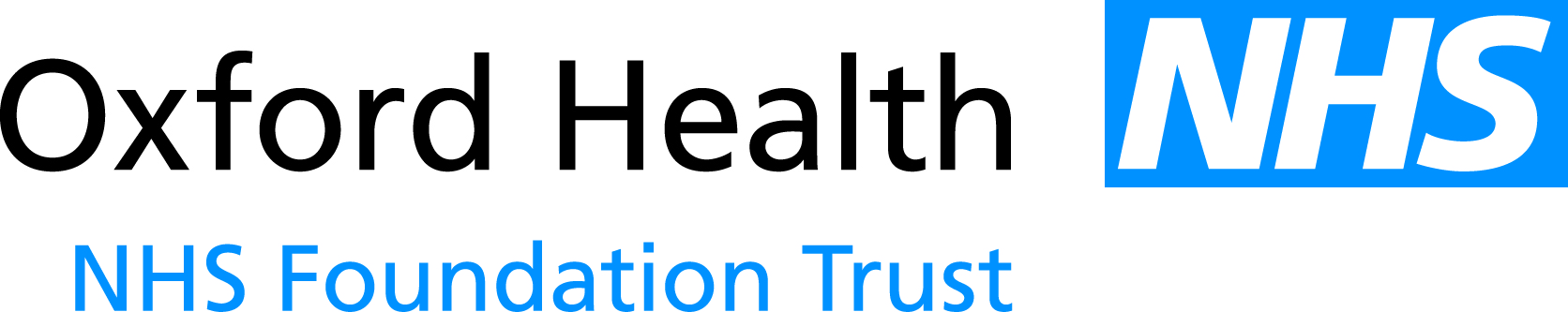 Report to the Meeting of the Oxford Health NHS Foundation Trust Board of Directors25 October 2013Summary Report of the Key Findings of the Inquiry into SIRI 30 (IM)For: InformationReportThis report summarises the full investigation undertaken by Oxford Health NHS Foundation Trust into events that culminated in a patient going AWOL from Lambourn House, the forensic pre-discharge unit and travelling abroad. RecommendationThe Board is asked to note the Summary, including the findings and the recommendations which are being acted upon.Author and Title: 	Dr Jason Jones, Professional Lead for Psychology and Psychological Therapies, Specialised Services DivisionLead Executive Director:	 Dr Clive Meux, Medical DirectorA risk assessment has been undertaken around the legal issues that this paper presents and there are no issues that need to be referred to the Trust Solicitors.This paper (including all appendices) has been assessed against the Freedom of Information Act and the following applies: [delete as appropriate]THIS PAPER MAY BE PUBLISHED UNDER FOI